GWIS Madison Chapter Ruth Dickie Grants-in-Aid and Scholarship 2021 Application Submission GuidelinesAll materials must be submitted in Word format.1” margins on all sides12-point font with Times New Roman, Courier, or Arial fontAll materials will be submitted via e-mail to the Madison Chapter President Morgan Walcheck (mwalcheck@wisc.edu) by 11:59 pm Central Standard Time, Monday, March 15th, 2021.  Please name your file as: “last name_year_grant in aid OR scholarship”.All sections should be submitted via one, combined Word document, except the 2 recommendation letters.The document should contain: Application formProject titleAbstract Project descriptionEvidence of research abilityProposed budgetOptional: Relevant Personal FactorsTwo Recommendation letters should be submitted as pdf documents via the recommenders to the Madison Chapter President, Morgan Walcheck (mwalcheck@wisc.edu) by March 15th, 2021  Recommendation letters should be named as follows: “your last name_recommender last name_year_recommendation”Section DetailsApplication form:  Please fill out the entire application form and attach it as the first page of your word document submission. The application form is at the end of this document, as well as on http://www.gwisbeta.org/awards/ruth-dickie-awards/. If human or animal subjects are used, the work must be evaluated and approved by an in-house animal subjects committee. If applicable please idicate approval in the application form. Project title: Project title should be clear, informative and concise. This should appear on a new page after the application form right before the abstract.     Abstract: 100-word limit, not including spaces and punctuation or title.Description of the project:  Grants-in Aid application 800-word limit, not including spaces and punctuation; Research Scholarship application 1,500-word limit, not including spaces and punctuation.  The description must be sufficient to allow a reviewer familiar with the general area of the work to evaluate the underlying hypothesis and the methods to be used in the experimental approach.  Please remember that reviewers reading your grant are not likely to be experts in your specific field, so you must write for a more general audience.Please include in this section:A hypothesis and specific aimsA brief description of background data and/or the significance of the project to the field, including some discussion of the expected results, their interpretation, and potential problems and probable significance in relation to other research findings.A broad description of experimental techniques and methodsAlthough funds may be requested for travel, specialized equipment, or other purpose for which it is often difficult to obtain support, applicants should be aware that the award process is very competitive and applications for travel or equipment e.g. are not as likely to be funded as applications for research in the strictest sense.Evidence of research ability and experience:  This section should include:Brief resume-style (CV or bio-sketch) summary of applicant’s academic experience, including undergraduate and graduate institutions attended and dates attended, major(s), degree(s) granted and professional history, including positions held, dates, and location in chronological order.2-page limitRecommendations. Please submit two letters—one from an advisor or department head, plus one other who is qualified to evaluate the applicant’s ability to perform the proposed research.  Letters of recommendation must be submitted to the Madison Chapter President Morgan Walcheck (mwalcheck@wisc.edu)by Monday, March 15th, 2021.Proposed budget:Indicate whether you are applying for the Grants-in-Aid ($500) or the Scholarship (up to $3000).Please chart your entire project’s budget with very brief line item descriptions Indicate specifically which aspect of the budget you will use for your Ruth Dickie Grant-in-Aid or Scholarship.Please indicate a timeline of when funds will be used.Optional: Relevant personal factors: 200 words or less, not including spaces and punctuation.Please discuss any relevant personal factors (including financial need, family, health) that should be considered in evaluating your proposalInclude the impact these funds may have on your graduate studiesThis section is optional. NOTE:  Failure to comply with any of the following conditions is cause for rejection of the application:Lack of SDE-GWIS Madison Chapter membershipFailure to supply all required informationSurpassing word limit requirementsFailure to meet the deadline at 11:59 pm Central Standard Time on Monday, February 17th, 20202021 Ruth Dickie Grants-in-Aid and Research Scholarship ApplicationGraduate Women in ScienceMadison ChapterApplicant Name: ______________________________________________________Applicant SSN (used for tax purposes only): _________________________________Birth Date/Place: _______________________________________Beta Chapter Member Since:  _________________________ Present Title (RA/TA): __________Office Address:______________________________________________________________________E-mail Address:_____________________________________________________________________Advisor’s name and e-mail: ______________________________________________________Subject Field of Proposed Research (be specific): ______________________________________Department:___________________________________________________________________Applying for Ruth Dickie Grants-in-Aid [$500] (   ) or  Research Scholarship [up to $3000] (   ) (check one).Project Title:_________________________________________________________________Protocols for working with human or animal subjects (if applicable).Check the appropriate choice:(  ) Work does not involve human or animal subjects.(  ) Has been approved by appropriate institutional bodies.  Append copies of permits and/or licenses to application.(  ) Approval is pending or permits and/or licenses are unavailable at the present time.  Please explain delay: _________________________________________________________________________________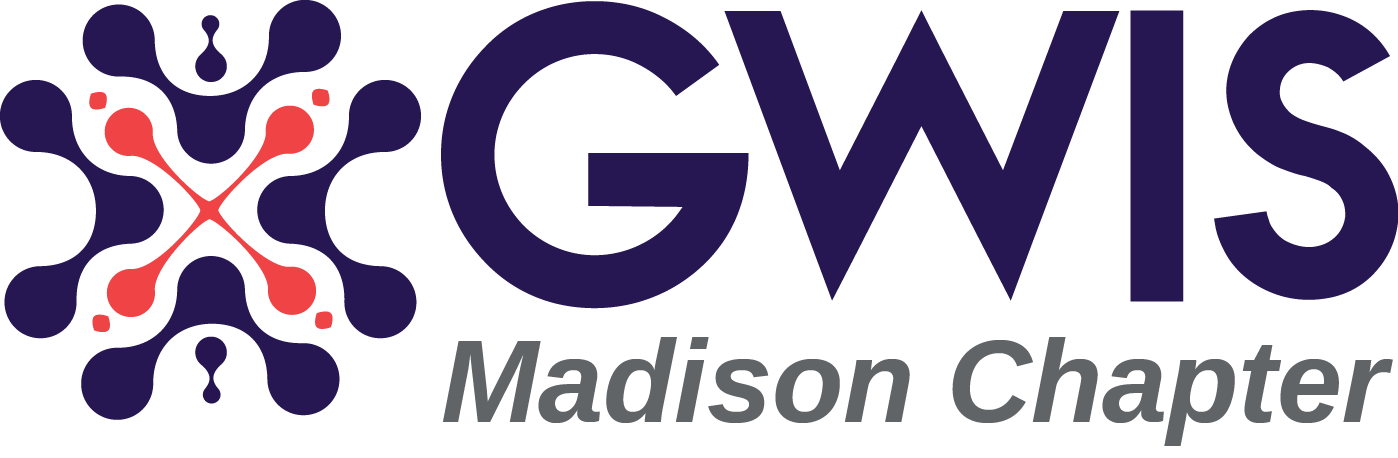 __________________________________________________________________________________